湖南师范大学外国语学院2024年“申请-考核”制博士研究生招生章程 湖南师范大学外国语学院2024年“申请-考核制博士招生章程.doc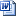  附件1：湖南师范大学专家推荐书.doc 附件2：湖南师范大学思想政治情况审查表.doc 附件4：湖南师范大学研究生复试体格检查表.doc